Attendees:  Ivan Miguel Rosado-Mendez (Co-Chair), Anthony Samir (Co-Chair), Michael Wang, (CoChair), Stephane Audiere, Cristel Baiu, Jeffrey Bamber,  Paul L. Carson, Shigao Chen, Yuling Chen, Guy Cloutier, Chris De Korte,  Aaron Engel, Giovanna Ferraioli, David Fetzer, J. Brian Fowlkes, Jing Gao, Joel Gay, Zaegyoo Hah, Timothy Hall, Aiguo Han, Viksit Kumar, Roberto Lavarello, Amy M. Lex, Jonathan Mamou,  Stephen McAleavey, Kibo Nam, Gary Ng, Theodore Pierce, Stephen Rosenzweig,  Jonathan Rubin, Paul Sidhu, Timothy Stiles, Theresa Tuthill, Xiaohong Wang, Keith Wear, James Zagzebski, Firouzeh Heidari, Hayley Whitson, Nancy ObuchowskiAIUM Staff: Kelly PhillipsMW – Two more vendors to contribute $4000 each – total contributions $36,000IRM – Position paper was accepted pending some minor changesQIBA session at AIUM went wellWork Group Progress ReportsVK – Attenuation WGShared strategy for depth-based evaluationReporting attenuation coefficientFor phantom study: as reported by the vendorFor statistical analysis:  ***Need vendor feedback***GT @ 3.5 vs default vendor values (fixed GT)GT @ freq vs default vendor values (fixed GT): Freq. determined by the method below:Calculate variance for all vendors with respect to GT at different frequencies.  Choose the frequency which minimized the varianceProvide GT att. Vs freq. curve to the approacj, approach applies their algorithm on this curve and gets a vendor dependent GT, calculates bias against the (approach dependent GT)Action ItemsWaiting for vendor feedback on ROI depthFinalize the phantom study protocolWaiting for feedback on attenuation value reporting for statistical analysisSR – Sound Speed WGMeasurement protocol/SpreadsheetHologic SoS Imaging Manual Draft posted to BasecampE-scopics and Mindray Draft  manuals pendingROI depth, height, and width recommendations resolved for all vendorsManuscript StatusRadiology agreed to review, due date is July 1All sections on Basecamp for reviewFigure legends in progressPlan to discuss finalizing text at next WG meetingTT – Backscatter WGManuscript (led by Keith Wear)Submitted to RadiologyWork for phantom studyCollecting additional info from manufacturers (Firouzeh collating)Plan for processing RF data (Aiguo, Guy and Roberto) – Aiguo gave update of meeting with Roberto and TheresaMay need scripts from manufacturers to read in RFAttenuation to be provided by Attenuation GroupWill confirm results from different sites equivalent assuming same ROI, window function, etcIs ground truth available from Phantom group?Potential to develop stand-alone software to disseminateTS – Phantom WGOngoing WorkSome additional work on transmission of the chosen window materialSeveral prototypes have been measured and seem to have desired propertiesUnsure of the status of an official request to CIRS and Sun Nuclear to produce phantomsMW – make sure specs are finalized and proceed with manufacturingCoupling medium – plan to use different medium on SoS (blinded – supplied to the sites) -  a bottle of coupling medium will be sent to match with each test phantomRound Robin SchedulePhantoms will come back to UW at the end of the US stage; both phantoms will go to Tim Stiles for water tank measurements; both phantoms will go to lab in Montreal before starting the international stage4 weeks for each site to measure and ship the phantomsConsult with Nancy about hazards of interim analysisPossibility to purchase additional phantoms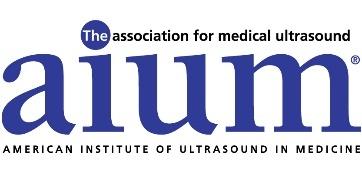 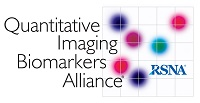 PULSE-ECHO QUANTITATIVE ULTRASOUNDBIOMARKER COMMITTEEAgenda for Friday, April 1, 2022 11:00am – 12:00pmTOPICCOMMENTSACTION ITEMSIntroductionWelcome (MW - 1 min)FundingUpdate on funding for phantom study  (MW – 1 min)  Position PaperStatus of position paper (IRM – 1 min)AIUMFeedback from AIUM (IRM – 1min)Work GroupsWork Group Progress ReportsAttenuation (7 min)Sound Speed (7 min)Backscatter (7 min)Phantom (7 min)Phantom StudyDiscussion on Phantom Study schedule (MW/IRM – 28 min)Please respond with your intention to participate, dates and exact equipment you have for performing measurements – system model, transducer, system software levelClosingClosing remarks NEXT CALLDate: May 6, 2022Time: 11:00am, EST 